EXERCICES IMPARFAIT (1)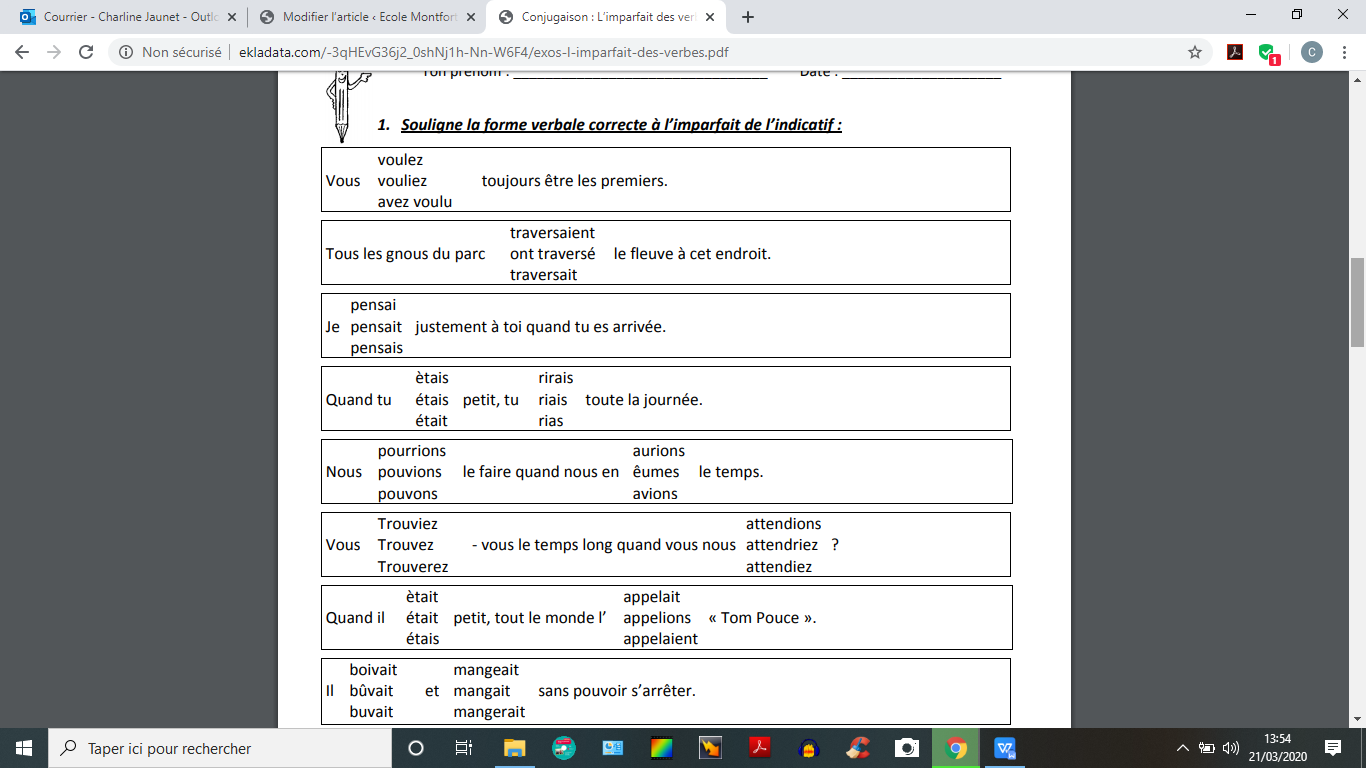 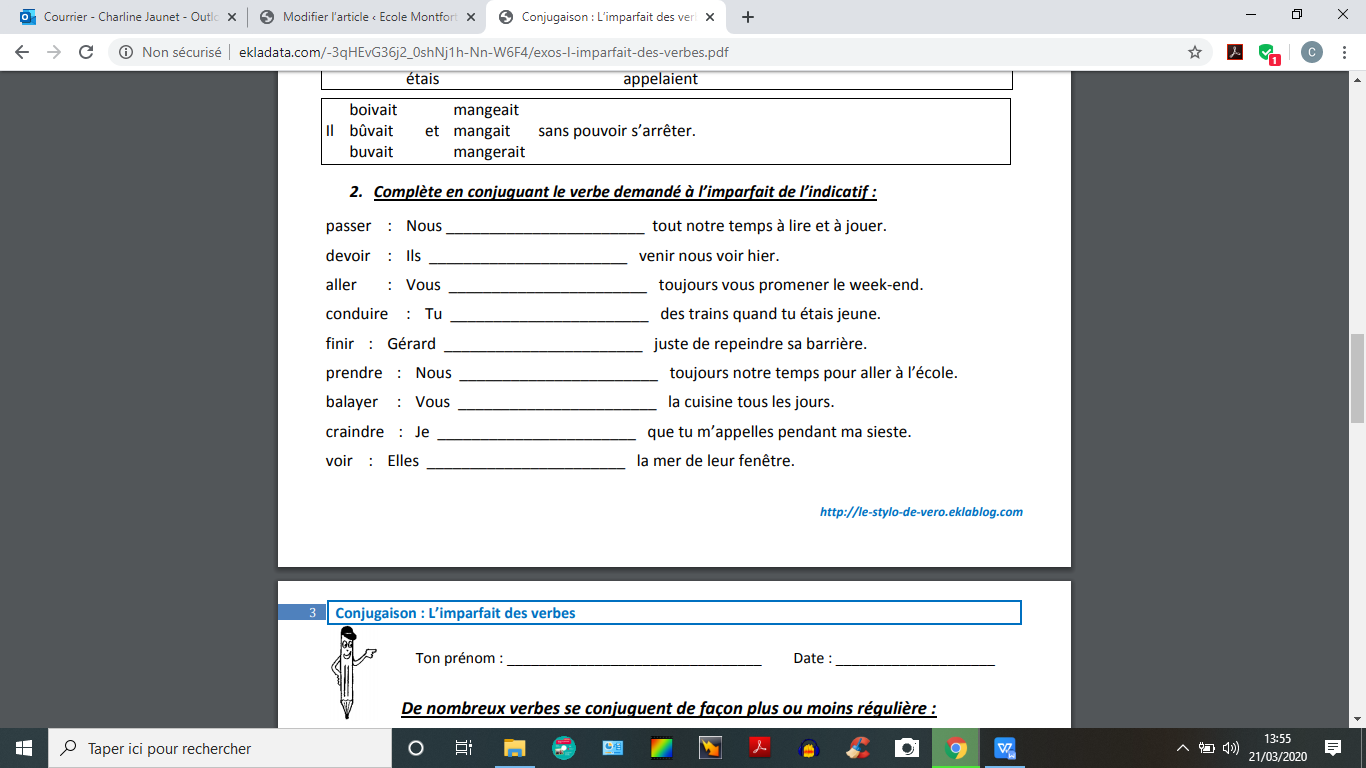 EXERCICES IMPARFAIT (2)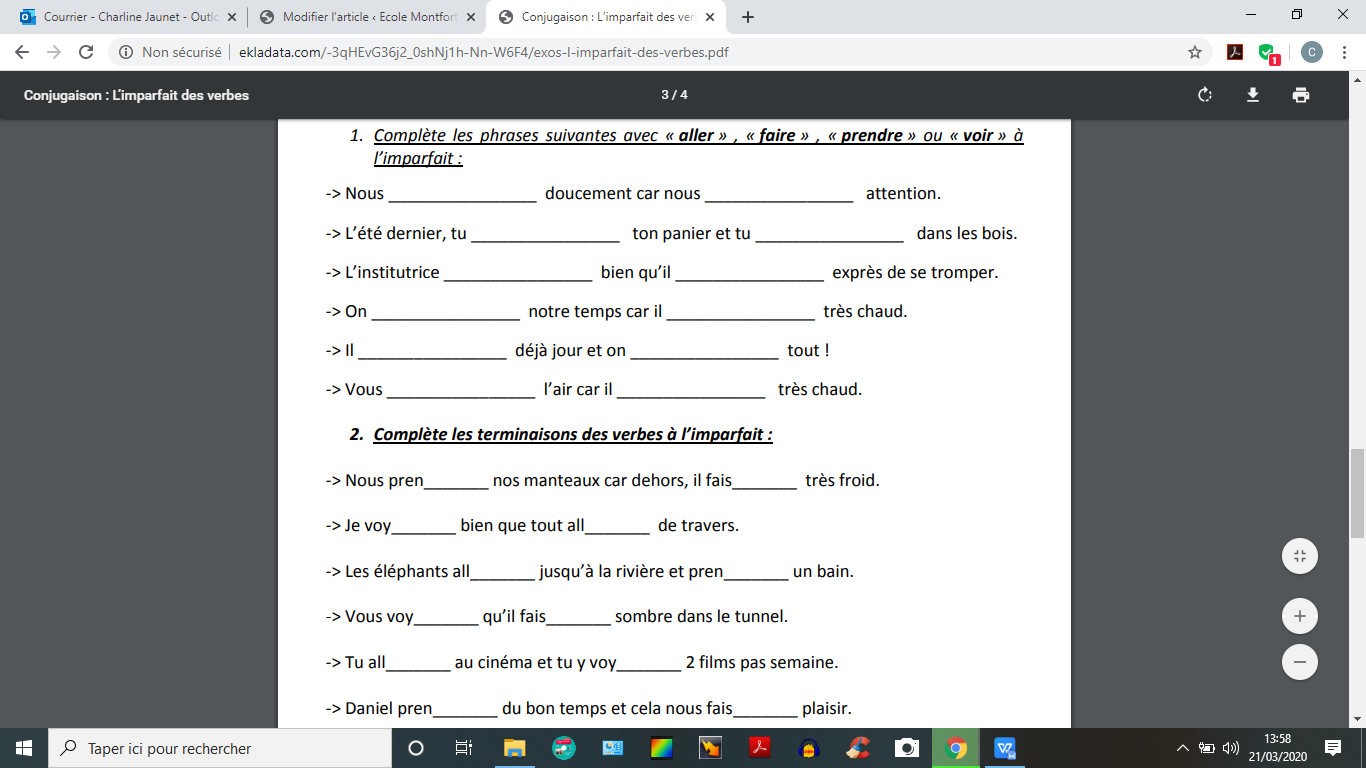 